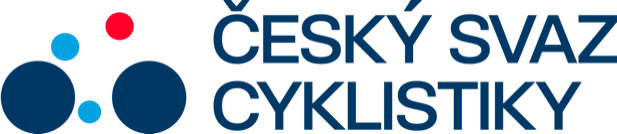 Praha, 14.7.2022Tisková zpráva Českého svazu cyklistikyHvězdy přibližují cyklistiku dětemČeský svaz cyklistiky pokračuje ve své úspěšné kampani „Radost z cyklistiky“. Ta má za cíl představit cyklistiku jako takovou, ukázat její rozmanitost a přivést mladé lidi ke sportu.„Cílem kampaně je ukázat cyklistiku nejen jako sportovní odvětví, kde se bojuje o medaile a tituly, ale také jako možnost vyžití pro širokou veřejnost na nejrůznějších úrovních,“ říká prezident Českého svazu cyklistiky Petr Marek.Už vloni vznikla edukativní videa pro představení disciplín jako silnice/dráha, MTB, cyklokros nebo BMX. Nyní přichází další v podobě sálové cyklistiky, gravity disciplín a také paracyklistiky.Veškeré disciplíny jsou představovány ve videích, jejichž moderátorem je legenda českého dowhnillu a dalších adrenalinových disciplín Michal Maroši. „Chceme vám ukázat, jak rozmanitá cyklistika může být a jakou z ní můžete mít radost,“ říká na úvod Maroši, který jednotlivé disciplíny představuje pomocí závodníků daného odvětví. K sobě si pozval hvězdy jako např. nejlepšího českého bikera Ondřeje Cinka, nejúspěšnějšího paralympijského cyklistu všech dob Jiřího Ježka a řadu dalších. Slovo dostávají i oddíloví trenéři a mladé naděje.„Chceme zacílit hlavně na mladé, proto jsme do projektu angažovali i ambasadory v podobě vybraných hvězd české cyklistiky. Ty se mladší generaci snaží poutavým způsobem ukázat, jak různorodá může cyklistika být, a že je to sport, který se dá dělat pravidelně a profi. Každý si pak snadno dokáže udělat nějaký základní obrázek o daném odvětví, které ho nejvíce zaujme,“ prozrazuje Martin Dvořák, který je na ČSC zodpovědný za marketing. „Fungujeme na nejrůznějších platformách, abychom se dostali ke všem. Vedle Youtubu, Facebooku či Instagramu jsme také na dnes populárním Tik-Toku “ doplňuje ještě Martin Dvořák z ČSC.Středobodem kampaně je web www.radost.bike, který obsahuje kromě zmiňovaných videí také interaktivní mapu cyklistických oddílů a týmů v ČR včetně adres, kontaktů či zaměření. Rodiče tam zároveň najdou několik článků s praktickými radami, jak a kdy mohou jejich děti začít s cyklistikou, jaké jsou první kroky, jaké kolo na začátek vybrat a mnohé další užitečné informace.Více na www.radost.bikeOdkaz na videa:Radost z cyklistiky: INTRORadost z cyklistiky: silniční a dráhová cyklistikaRadost z cyklistiky: BMXRadost z cyklistiky: cyklokrosRadost z cyklistiky: MTBRadost z cyklistiky: sálová cyklistikaRadost z cyklistiky: GRAVITYRadost z cyklistiky: paracyklistikaKontakt pro média:Martin Dvořák						 Marketing & Events				+420 776 697 243dvorak@ceskysvazcyklistiky.czČESKÝ SVAZ CYKLISTIKY / Federation Tcheque de CyclismeNad Hliníkem 4, Praha 5, 15000, Česká republikaIČO: 49626281Telefon: +420 257 214 613Mobil:    +420 724 247 702e-mail:  info@ceskysvazcyklistiky.cz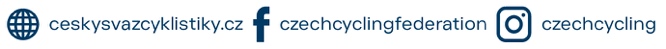 